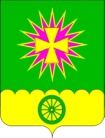 администрациЯ Нововеличковскогосельского поселения Динского районаПОСТАНОВЛЕНИЕот 10.06.2016					                                                 № 302станица НововеличковскаяОб установлении вида разрешенного использования земельному участку, расположенному по адресу: Краснодарский край, Динской район, ст. Нововеличковская, ул. Свердлова, 60В соответствии с Земельным кодексом Российской Федерации, Федеральным законом от 25 октября  2001 года № 137-ФЗ  «О введении  в действие Земельного кодекса  Российской Федерации», Законом Краснодарского края от 05 ноября 2002 года № 532-КЗ «Об основах регулирования земельных отношений  в  Краснодарском  крае», с правилами землепользования и застройки на территории Нововеличковского сельского поселения, утвержденными решением Совета Нововеличковского сельского поселения от 21.04.2014 № 397-54/2 , Уставом Нововеличковского сельского поселения Динского района, на основании решения Динского районного суда Краснодарского края от 27.08.2015,  кадастрового паспорта земельного участка  от 01.04.2016 № 2343/12/16-421698 и заявления гр. Трутнева Николая Филипповича,   п о с т а н о в л я ю:1. Установить вид разрешенного использования – для ведения личного подсобного хозяйства (код 2.2) с кадастровым номером 23:07:0101001:118, площадью 1200 кв.м, расположенному по адресу: Краснодарский край, Динской район, ст. Нововеличковская, ул. Свердлова, 60. 2. Трутневу Н.Ф. обеспечить предоставление необходимых документов в Динской отдел Управления Федеральной службы государственной регистрации, кадастра и картографии по Краснодарскому краю, Динской отдел филиала ФГБУ «Федеральная  кадастровая палата Федеральной службы государственной регистрации, кадастра и картографии» по Краснодарскому краю для внесения соответствующих изменений в государственный кадастр недвижимости.3. Постановление вступает в силу со дня его подписания.Глава администрации Нововеличковскогосельского поселения								        С.М. Кова